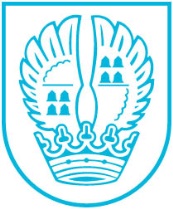 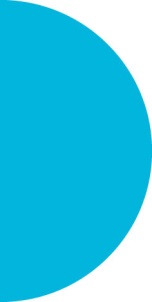 Pressemitteilung Nr. 05525.02.2019Stadtverwaltung Eschborn: Eingeschränkte Dienstzeit am FastnachtdienstagDie Dienststellen der Stadtverwaltung Eschborn sind am Fastnachtdienstag, dem 5. März 2019, bis 12:30 Uhr besetzt.Das Wiesenbad ist ganztägig geöffnet.Nach 12:30 Uhr kann über die Leitstelle (Rufnummer 06192/5095) ein Notdienst erreicht werden.Es wird gebeten, nur in dringenden Fällen diesen Notdienst in Anspruch zu nehmen.Kontakt:Stadtverwaltung EschbornPressestelleTelefon 06196. 490-104Fax 06196. 490-400presse@eschborn.dewww.eschborn.deMagistrat der Stadt Eschborn